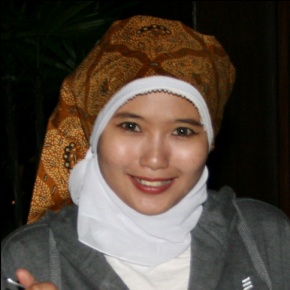 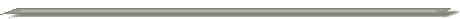 6 July 2015Kepada Yth :SribulancerJakartaDengan Hormat,Sesuai informasi yang saya dapatkan,bahwa perusahaan yang bapak pimpin sedang membutuhkan Freelancer, saya mengajukan diri untuk bergabung di perusahaan Bapak.Usia saya 37 Tahun, telah menikah dan memiliki kondisi kesehatan yang baik, dapat bekerja dalam tim maupun individu secara baik. Berdasarkan pengalaman kerja saya di beberapa perusahaan, serta adanya kemauan belajar dan bekerja dengan lebih baik lagi, saya berkeyakinan dapat memberikan kontribusi yang berharga untuk bergabung di perusahaan bapak.Saya berharap Bapak bersedia meluangkan waktu untuk wawancara, sehingga saya dapat memperkenalkan diri saya secara lebih rinci. Semoga kualifikasi dan pengalaman kerja saya sesuai dengan kebutuhan karyawan di perusahaan Bapak.Hormat Saya,Trisna Ari AndrianiTRISNA ARI ANDRIANI                                                                                                                      DAFTAR RIWAYAT HIDUPKomplek Pelni,Jln. Brantas Blok F2/7Cimanggis-DepokTelp. : 021-87721734, Hp : 08999 190268PERSONAL DATANama	: Trisna Ari AndrianiTanggal Lahir	: February 02, 1978Jenis Kelamin	: FemaleStatus	: MenikahKebangsaan	: Indonesia	Agama	: MuslimPENDIDIKAN2004	Universitas Gunadarma, Jurusan AkuntansiKURSUS & TRAININGPowerpoint 2003 IntermidiateVisio 2000 Prof. Basic SkillsMicrosoft Excel 2003 AdvancedSupply Chain Management CoursePemahaman Prosedur Kepabeanan dan Pembayaran Internasional dalam EximCustomized training microsoft excel 2003Powerful presentation skillsPersonal Empowerment To Increase EffectivenessThe art of winning a negotiation skillEffective Business CommunicationDeveloping and Delivering Business PresentationKEAHLIANBahasa	: 	Inggris dan Bahasa Indonesia.Komputer	: 	Microsoft Office dan dapat belajar program lain dengan cepat.Mudah BerkomunikasiPENGALAMANJuni 2005 – Agustus 2013		PT. Ericsson Indonesia		Logistic DepartementEksport & ImportEksportMenerima perintah pengiriman shipment  ke Luar Negeri dari departement terkaitMembuat dokument eksport dan melakukan proses pengiriman shipment.ImportMenerima Informasi Kedatangan shipment dan dokumen-dokumen dari Luar Negeri.Monitor dan Follow up proses shipment di Bea Cukai.Membuat dan mengirim laporan ke Departement Perdagangan dan ke Bea Cukai.Check dan Verifikasi Invoice dari VendorMerecord Data / Input Dokumen Import untuk keperluan audit.Membuat Laporan Bulanan Eksport dan Import.ProcurementInput data di Program SAP dan Melakukan perintah pengiriman Material dari Supplier ke Gudang. SekretarisMembantu Manager Menjalankan program departementMenerima Dikte dari ManagerMelaksanakan Korespondensi Surat-MenyuratMenyimpan arsip-arsip pentingMenerima tamu-tamu ManagerMembuat Jadual pertemuan dan perjanjian dengan relasi dan StaffBertindak sebagai perantara antara Manager dan Staff Mengatur rapat dan seminar Manager dan staffMenemani Manager dalam rapat-rapat pentingMaret 2005 – Juni 2005		PT. Asuransi Adira Dinamika		Finance StaffMembuat Cashflow kantor CabangInput dan melakukan pembayaran para AgentMembuat Laporan Petty CashJuni 1996 – Desember 2004	PT. Sanyo Jaya Components Indonesia		Purchasing StaffMembuat PO ( Purchase Order ) melalui SAPMonitor kedatangan material dari Supplier ke GudangMonitor Kebutuhan Material di ProduksiMelakukan Negosiasi harga ke SupplierMembuat Laporan Bulanan ke ManagerHOBI Jalan – Jalan dan Musik.TAMBAHAN INFROMASISaya orang yang konsisten dengan tujuan, Motivasi,  dan dapat bekerja dalam tekanan.